Music Activities-Choose one activity this week!  -Do the response. Take a picture or video and send to your Teacher if you can.Listening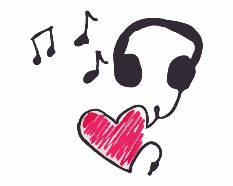 Singing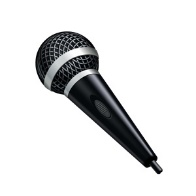 Learning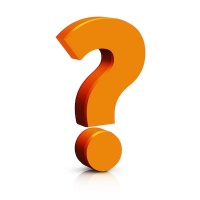 Creating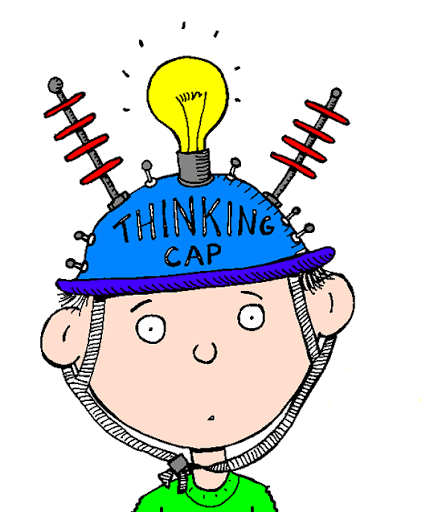 Ballet of the Unhatched Chick!  It’s Spring!https://www.youtube.com/watch?v=8cJSbWtTia4This Pretty Planet – Earth Day is on April 22!https://www.youtube.com/watch?v=t7h8nGfodoIEcho these patterns!  Can you remember which one is Ta and Ti Ti?https://musicplayonline.com/rhythm-practice-new/Watch this video for ideas of instruments to make to use at homehttps://www.youtube.com/watch?v=7sUNXA4NYKIResponse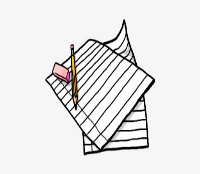 Draw what the music made you think or write how the music made you feel.Draw a picture of you singing your song or write what you like about the song and/or how it made you feel.Take a video of you echoing the pattern.Take a picture of what you made!